Correct answers1.  What happened to the weight of the potatoes?  Goes down2.  Why did this occur?  Water travels to area of low concentration (the salt water3.  Did water or salt move across the cell membrane?  Water  4.  Draw a diagram of what you think happened to the potato cells.  Show the salt as black dots.Students may have other correct ideas and may show some salt inside the cell, which is correct.5.  What happened to the Elodea cells in the salt water?  They shrunk6.  How does this support what happened to the potatoes?  Yes, it shows cells lose water when placed in a solution with less water because of more salt.7.  Why might cells keep some substances from entering the cell?  To maintain their size and functions.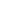 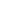 